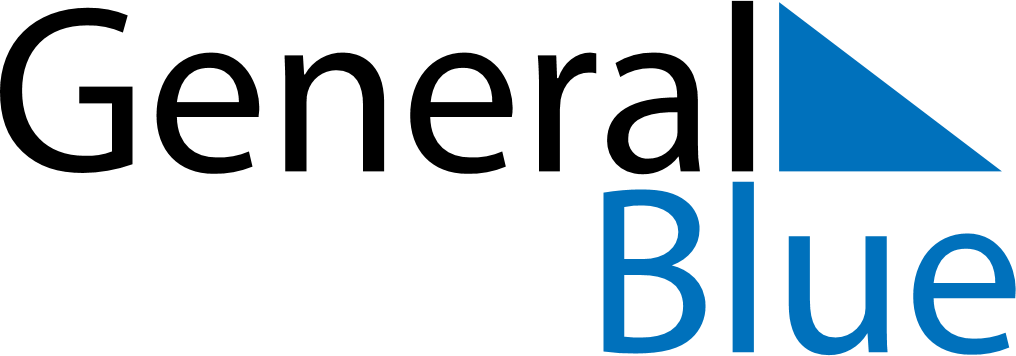 Canada 2025 HolidaysCanada 2025 HolidaysDATENAME OF HOLIDAYJanuary 1, 2025WednesdayNew Year’s DayFebruary 2, 2025SundayGroundhog DayFebruary 14, 2025FridayValentine’s DayMarch 17, 2025MondaySt. Patrick’s DayApril 18, 2025FridayGood FridayApril 20, 2025SundayEaster SundayMay 11, 2025SundayMother’s DayMay 19, 2025MondayVictoria DayJune 15, 2025SundayFather’s DayJuly 1, 2025TuesdayCanada DayAugust 4, 2025MondayCivic HolidaySeptember 1, 2025MondayLabour DaySeptember 30, 2025TuesdayNational Day for Truth and ReconciliationOctober 13, 2025MondayThanksgivingOctober 31, 2025FridayHalloweenNovember 11, 2025TuesdayRemembrance DayDecember 25, 2025ThursdayChristmas DayDecember 26, 2025FridayBoxing Day